VETLAB SPORTS CLUB  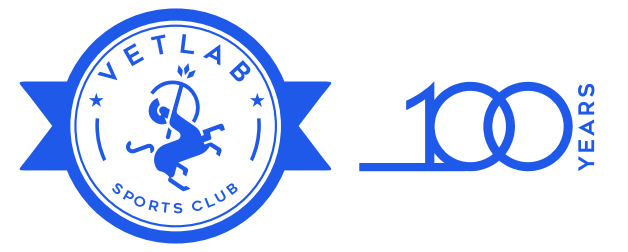 P.O BOX 29105-00625 NAIROBI, KENYA  TENDER SUBMISSION FORMDated this ______________ day of________________ 20___________ ____________________________ 			_________________________ [Signature] 						[In the capacity of] Duly authorized to sign Bid for an on behalf of ______________________ITEM PRICE - KESVAT TOTAL - KESEnterprise Resource Planning (ERP) System     Database Software LicensesProfessional Fees for Implementation ServicesTraining CostsAnnual Licenses renewal Cost (1st one year after Commissioning)Annual Maintenance (1st one year after Commissioning )Any related hardware Cost Other Costs Total Price-  KES